Greek | ΕλληνικάΤελική Έκθεση Προόδου 
2017–2021
ΠερίληψηΗ Εθνική Στρατηγική για την Αναπηρία 2010–2020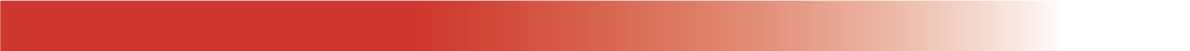 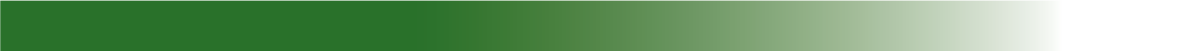 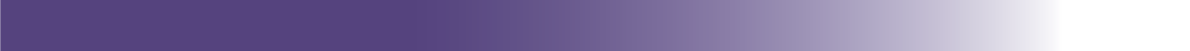 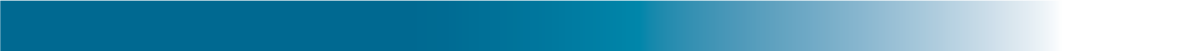 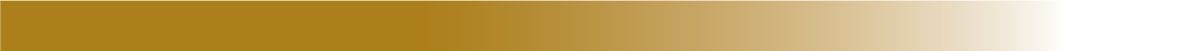 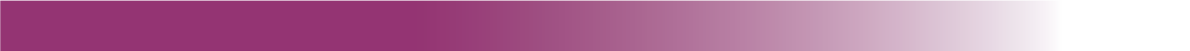 COPYRIGHT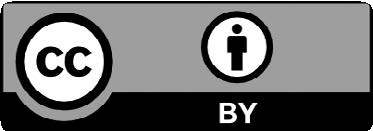 This document, the Final Progress Report 2017–2021 Summary National Disability Strategy 2010–2020: Greek, is licensed under the Creative Commons  Attribution 4.0 International License, with the exception of:The Commonwealth Coat of ArmsThe Department of Social Services logoAny third-party materialAny images and/or photographs.More information on this CC By licence is set out at the Creative Commons website: https://creativecommons. org/licenses/by/4.0/legalcode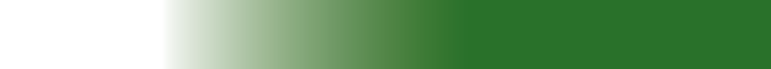 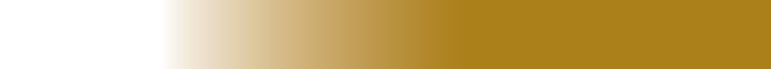 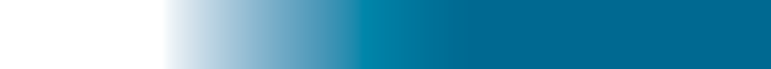 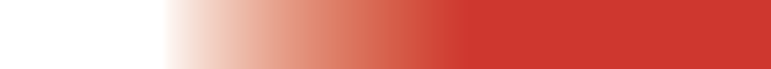 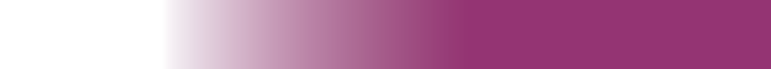 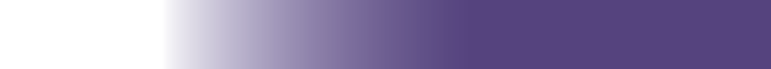 AttributionUse of all or part of this document must include the following attribution:© Commonwealth of Australia (Department of Social  Services) 2022ISBN: 978-1-920851-45-3Notice:If you create a derivative of this document, the Department of Social Services requests the following notice be placed on your derivative: Based on Commonwealth of Australia (Department of Social Services) data.Enquiries regarding this licence or any otheruse of this document are welcome. Please contact: Branch Manager, Communication Services Branch, Department of Social Services. Phone: 1300 653 227. Email: communications@dss.gov.auNotice identifying other material or rights in this publication:Australian Commonwealth Coat of Arms — not Licensed under Creative Commons, see https:// www.pmc.gov.au/government/commonwealth-coat- armsCertain images and photographs (as marked)— not licensed under Creative CommonsAll website links provided in this document are correct at time of publication.ΠΕΡΙΕΧΟΜΕΝΑΕισαγωγή	2Αυστραλιανή Κυβέρνηση	3Κυβερνήσεις Πολιτειών και Επικρατειών	6Τοπικές Αυτοδιοικήσεις	11Πηγές δεδομένων και συμμετοχή των κοινοτήτων	13Κοιτάμε Μπροστά	14ΕΙΣΑΓΩΓΗΑυτό το έγγραφο είναι περίληψη της Τελικής Έκθεσης Προόδου 2017–2021 στο πλαίσιο της National Disability Strategy 2010–2020 [Εθνικής Στρατηγικής για την Αναπηρία] (της Στρατηγικής). Η Τελική Έκθεση Προόδου ολοκληρώνει το 'ταξίδι' στο πλαίσιο της Στρατηγικής, η οποία έθεσε τα θεμέλια της συνεργασίας μεταξύ όλων των κυβερνητικών επιπέδων για να βελτιωθούν οι ζωές των ατόμων με αναπηρία. Η Αυστραλιανή Κυβέρνηση θέσπισε την Australia’s Disability Strategy 2021–2031 [Στρατηγική της Αυστραλίας για την Αναπηρία] στις 3 Δεκεμβρίου 2021 ως αντικατάσταση της National Disability Strategy 2010–2020 [Εθνικής Στρατηγικής για την Αναπηρία].Η Στρατηγική καθόρισε 6 αποτελέσματα για την επίτευξη των οποίων πρέπει να εργάζονται όλες οι κυβερνήσεις και η Αυστραλιανή κοινωνία για να βελτιώσουν τα αποτελέσματα για τα άτομα με αναπηρία.Αποτέλεσμα 1: Προσβάσιμες κοινότητες χωρίς αποκλεισμούς  Αποτέλεσμα 2: Προστασία δικαιωμάτων, δικαιοσύνη και νομοθεσίαΑποτέλεσμα 3: Οικονομική ασφάλειαΑποτέλεσμα 4: Προσωπική και κοινοτική υποστήριξηΑποτέλεσμα 5: Μάθηση και δεξιότητεςΑποτέλεσμα 6: Υγεία και ευεξίαΌλα τα κυβερνητικά επίπεδα εφήρμοσαν την Στρατηγική. Τρία ξεχωριστά σχέδια εφαρμογής καθοδήγησαν την εφαρμογή, καλύπτοντας τις περιόδους 2011–2014, 2015–2018 και 2019–2020. Η εφαρμογή της Στρατηγικής στο αρμόδιο διοικητικό επίπεδο προωθήθηκε από τα σχέδια των πολιτειών και των επικρατειών για την αναπηρία. Αυτή η προσέγγιση επέτρεψε στις κυβερνήσεις των πολιτειών και των επικρατειών να εξετάσουν προτεραιότητες για την αναπηρία συγκεκριμένες για την περιοχή τους. Στο επίπεδο τοπικής αυτοδιοίκησης, πολλοί δήμοι ανέπτυξαν τα δικά τους σχέδια πρόσβασης και ένταξης για άτομα με αναπηρία.Η Τελική Έκθεση Προόδου συνδυάζει την τρίτη και τέταρτη έκθεση προόδου της Στρατηγικής, που καλύπτουν τις περιόδους 2017-18 και 2019-20. Επίσης, συμπεριλαμβάνει το πρόσθετο ημερολογιακό έτος 2021, κατά την διάρκεια του οποίου όλα τα κυβερνητικά επίπεδα παρέμειναν δεσμευμένα στην Στρατηγική ενώ ολοκληρωνόταν η Australia's Disability Strategy [η Στρατηγική της Αυστραλίας για την Αναπηρία].Η εφαρμογή της Στρατηγικής είναι κοινή ευθύνη όλων των κυβερνήσεων. Ως εκ τούτου, όλα τα κυβερνητικά επίπεδα έχουν συμβάλει στην ανάπτυξη της έκθεσης. Η Τελική Έκθεση Προόδου επιδεικνύει την δέσμευση όλων των κυβερνήσεων για την πραγματοποίηση του οράματος της Στρατηγικής. Η πλήρης Τελική Έκθεση Προόδου διατίθεται μέσω του Υπουργείου Κοινωνικών Υπηρεσιών της Αυστραλιανής Κυβέρνησης.Από την Στρατηγική προέκυψε μία σειρά επιτευγμάτων για την καλύτερη υποστήριξη και ένταξη ατόμων με αναπηρία. Ακολουθεί η περίληψη της προόδου των κυβερνήσεων στο πλαίσιο της Στρατηγικής κατά την διάρκεια της περιόδου 2017-2021. Το ακόλουθο είναι ένα επιλεγμένο δείγμα των επιτευγμάτων των κυβερνήσεων, ενώ περισσότερα παραδείγματα παρέχονται στην πλήρη Τελική Έκθεση Προόδου.ΑΥΣΤΡΑΛΙΑΝΗ ΚΥΒΕΡΝΗΣΗ Αποτέλεσμα 1 -- Προσβάσιμες κοινότητες χωρίς αποκλεισμούςΑπό το 2018, το Australia Council for the Arts [Συμβούλιο Τεχνών της Αυστραλίας] έχει επενδύσει $750,000 στην προώθηση της ανάπτυξης καλλιτεχνών με αναπηρία μέσω της Arts and Disability Mentoring Initiative [Πρωτοβουλία Καθοδήγησης στις Τέχνες για Άτομα με Αναπηρία] και τα Εθνικά Βραβεία Τεχνών για Άτομα με Αναπηρία. Επίσης, η Αυστραλιανή Κυβέρνηση έχει δώσει πάνω από $59,4 εκατομμύρια σε Εθνικούς Αθλητικούς Οργανισμούς για Άτομα με Αναπηρία και άλλες κοινοτικές ομάδες για να αυξήσει την συμμετοχή ατόμων με αναπηρία στην άθληση.Τον Αύγουστο του 2019, η Αυστραλιανή Κυβέρνηση και οι υπουργοί μεταφορών των πολιτειών και των επικρατειών συμφώνησαν να εκσυγχρονίσουν τα Πρότυπα Μεταφορών. Τον Σεπτέμβριο του 2021, η Αυστραλιανή Κυβέρνηση δημοσίευσε την δεύτερη ανασκόπηση των Προτύπων Προσβασιμότητας σε Χώρους. Η Αυστραλιανή Κυβέρνηση και οι κυβερνήσεις των πολιτειών και των επικρατειών θα συνεργαστούν για να αναλάβουν δράση βάσει των πορισμάτων της ανασκόπησης.Εγκαινιασμένη το 2021, η Disability Gateway [Πύλη για Άτομα με Αναπηρία] της Αυστραλιανής Κυβέρνησης είναι μια δωρεάν υπηρεσία διαθέσιμη σε όλη την Αυστραλία, αφιερωμένη στην παροχή βοήθειας σε άτομα με αναπηρία, τις οικογένειες και τους φροντιστές τους για να βρίσκουν πληροφορίες που μπορούν να εμπιστευτούν και συνδέσεις με υπηρεσίες στην περιοχή τους. Η Disability Gateway [Πύλη για Άτομα με Αναπηρία] αναπτύχθηκε κατόπιν διαβούλευσης με άτομα με αναπηρία, τις οικογένειες και τους φροντιστές τους και τον κλάδο αναπηρίας.Αποτέλεσμα 2 — Προστασία δικαιωμάτων, δικαιοσύνη και νομοθεσίαΗ Επιτροπή NDIS [Εθνικό Πρόγραμμα Ασφάλισης Ατόμων με Αναπηρία] ολοκλήρωσε τον καθορισμό των λειτουργιών του Επιτρόπου NDIS σε όλη την Αυστραλία το 2020. Η Επιτροπή NDIS εργάζεται για την προάσπιση των δικαιωμάτων των ατόμων με αναπηρία μέσω της ανάπτυξης ευαισθητοποίησης για τα δικαιωματά τους παρέχοντας ενημερωτικές πηγές συμμετεχόντων, που περιλαμβάνουν την εκστρατεία Speak Up, συμβουλές, πληροφορίες και εκπαιδευτικούς πόρους. Η Επιτροπή NDIS παρέχει μια εθνική προσέγγιση για την προστασία και την βελτίωση των δικαιωμάτων, της υγείας και της ευεξίας των συμμετεχόντων στο NDIS σύμφωνα με το Πλαίσιο Ποιότητας και Προστασίας NDIS που συμφωνήθηκε από όλες τις Αυστραλιανές κυβερνήσεις.Η υπηρεσία 1800RESPECT είναι η εθνική υπηρεσία συμβουλευτικής, πληροφοριών και υποστήριξης για την ενδοοικιακή, την ενδοοικογενειακή και την σεξουαλική βία. Η 1800RESPECT διαθέτει πόρους για την υποστήριξη ατόμων με αναπηρία, που περιλαμβάνουν την εφαρμογή Sunny για κινητά τηλέφωνα, ένα προσβάσιμο ευρετήριο υπηρεσιών, και μία Εργαλειοθήκη Υποστήριξης Ατόμων με Αναπηρία για εργαζομένους στην πρώτη γραμμή. Το 2018, ένα εργαστήριο και πιστοποιημένο e-Learning για την Εργασία με Γυναίκες με Αναπηρία προστέθηκε στο DV-alert, ένα εκπαιδευτικό πρόγραμμα για εργαζομένους στην πρώτη γραμμή που εργάζονται με γυναίκες με αναπηρία. Η Αυστραλιανή Κυβέρνηση έχει, επίσης, παράσχει $1,5 εκατομμύρια για την ανάπτυξη και παροχή πόρων σχετικά με την υποβοηθούμενη από την τεχνολογία κακοποίηση γυναικών με νοητική και/ή γνωστική αναπηρία και για τους εργαζομένους της πρώτης γραμμής που τις υποστηρίζουν.Αποτέλεσμα 3 — Οικονομική ασφάλειαΤον Δεκέμβριο του 2020, η Αυστραλιανή Κυβέρνηση θέσπισε την Australian Public Service Disability Employment Strategy 2020–25 [Αυστραλιανή Στρατηγική Απασχόλησης Ατόμων με Αναπηρία στις Δημόσιες Υπηρεσίες].Ένα νέο μοντέλο Υπηρεσιών Απασχόλησης Ατόμων με Αναπηρία ξεκίνησε την 1 Ιουλίου 2018 για παροχή βοήθειας σε άτομα με αναπηρία ώστε να εξασφαλίσουν μακροπρόθεσμη ανοιχτή απασχόληση στο συμβατικό εργατικό δυναμικό και για την βελτίωση της ευελιξίας των συμμετεχόντων και της επιλογής του παρόχου της προτίμησής τους.Το 2021, μέσω του Women's Leadership and Development Program [Πρόγραμμα Ηγεσίας και Ανάπτυξης για Γυναίκες], η Αυστραλιανή Κυβέρνηση παρείχε $820.899 στον οργανισμό Women with Disabilities Australia [Γυναίκες με Αναπηρίες στην Αυστραλία] για να διασφαλίσει ότι οι φωνές διαφορετικών γυναικών λαμβάνονται υπ' όψη στην διαδικασία ανάπτυξης πολιτικής. Το πρόγραμμα επίσης δέσμευσε πάνω από $3,7 εκατομμύρια για έργα που υποστηρίζουν γυναίκες με αναπηρία να έχουν ευκαιρίες στην απασχόληση και την ηγεσία.Αποτέλεσμα 4 — Προσωπική και κοινοτική υποστήριξηΤο NDIS είναι το πρώτο εθνικό πρόγραμμα της Αυστραλίας για άτομα με αναπηρία και αντιπροσωπεύει μια θεμελιώδη αλλαγή στον τρόπο με τον οποίο Αυστραλοί με σημαντική και μόνιμη αναπηρία έχουν πρόσβαση σε μορφές υποστήριξης.Το Information, Linkages and Capacity Building program [Πρόγραμμα Πληροφοριών, Συνδέσμων και Ανάπτυξης Ικανοτήτων] (ILC) παρείχε επιδοτήσεις σε οργανισμούς για την παροχή έργων προς όφελος όλων των Αυστραλών με αναπηρία, των φροντιστών και των οικογενειών τους. Πάνω από $196 εκατομμύρια χορηγήθηκαν το 2019-20 και το 2020-21 μέσω κύκλων επιδοτήσεων επικεντρωμένων στην οικονομική συμμετοχή, την κοινωνική και κοινοτική συμμετοχή και την ανάπτυξη ατομικών ικανοτήτων.Η Αυστραλιανή Κυβέρνηση δέσμευσε πάνω από $770 εκατομμύρια σε βάθος 4 ετών για την υποστήριξη 2,65 εκατομμυρίων απλήρωτων φροντιστών της Αυστραλίας μέσω της Carer Gateway [Πύλης Φροντιστών] – μιας δωρεάν, ειδικής υπηρεσίας υποστήριξης φροντιστών ανά την Αυστραλία.Αποτέλεσμα 5 — Μάθηση και δεξιότητεςΤο 2020, το πρώην Υπουργείο Παιδείας, Δεξιοτήτων και Απασχόλησης ολοκλήρωσε μια ανασκόπηση των Προτύπων Αναπηρίας για την Παιδεία 2005, με την δημοσίευση της τελικής έκθεσης Ανασκόπησης τον Μάρτιο του 2021.Το 2021, η Αυστραλιανή Κυβέρνηση σε συνεργασία με τον οργανισμό SNAICC – Εθνική Φωνή για τα Παιδιά μας, εγκαινίασε την National Voice for our Children and Torres Strait Islander Early Childhood Strategy [Εθνική Στρατηγική Πρώιμης Παιδικής Ηλικίας Αβοριγίνων και Νησιωτών του Πορθμού Torres].Τον Δεκέμβριο του 2021, η Australian Disability Clearinghouse on Education and Training [Αυστραλιανή Υπηρεσία Ανταλλαγής Πληροφοριών για την Παιδεία και την Εκπαίδευση για την Αναπηρία] (ADCET), με έδρα το Πανεπιστήμιο της Τασμανίας (UTAS), ξεκίνησε την ενότητα διαδικτυακής μάθησης [e-Learning] Universal Design for Learning [Καθολικός Σχεδιασμός για την Μάθηση] (UDL) στην Τριτοβάθμια Εκπαίδευση, μέσω της ιστοσελίδας της Ενημέρωσης για την Αναπηρία. Η Αυστραλιανή Κυβέρνηση παρέχει χρηματοδότηση άνω των $7 εκατομμυρίων κάθε χρόνο μέσω του Higher Education Disability Support Program [Πρόγραμμα Υποστήριξης Ατόμων με Αναπηρία στην Ανώτατη Εκπαίδευση] (DSP) σε πανεπιστήμια για να συμβάλει στην υποστήριξη φοιτητών με αναπηρία ώστε να έχουν πρόσβαση, να συμμετέχουν και να επιτυγχάνουν στην ανώτατη εκπαίδευση. Αυτό περιλαμβάνει ετήσια χρηματοδότηση περίπου $150,000 στο UTAS για να φιλοξενήσει την ADCET.Αποτέλεσμα 6 — Υγεία και ευεξίαΚαθιερωμένο το 2019, το Hearing Assessment Program – Early Ears [Πρόγραμμα Αξιολόγησης Ακοής - Early Ears] διασφαλίζει ότι όλα τα νέα παιδιά των Πρώτων Εθνών έχουν πρόσβαση σε δωρεάν αξιολογήσεις ακοής.Στις αρχές Απριλίου του 2020, η Αυστραλιανή Κυβέρνηση συγκρότησε την Συμβουλευτική Επιτροπή Υγείας για την Αντιμετώπιση Έκτακτης Ανάγκης λόγω Κορωνοϊού (COVID-19) για Άτομα με Αναπηρία. Στα μέλη της Επιτροπής περιλαμβάνονται άτομα με βιωμένη εμπειρία αναπηρίας και φροντιστές, εκπρόσωποι του τομέα αναπηρίας, επαγγελματίες υγείας με ειδικότητα στην υγεία ατόμων με αναπηρία, ερευνητές στον τομέα της αναπηρίας και υγείας και εκπρόσωποι της Αυστραλιανής Κυβέρνησης. Εκπρόσωποι πολιτειών και επικρατειών συμμετέχουν, επίσης, σε συνεδριάσεις της Επιτροπής.ΚΥΒΕΡΝΗΣΕΙΣ ΠΟΛΙΤΕΙΩΝ ΚΑΙ ΕΠΙΚΡΑΤΕΙΩΝ Νέα Νότια ΟυαλίαΗ Κυβέρνηση της Νέας Νότιας Ουαλίας και οι τοπικοί δήμοι της ΝΝΟ υποστηρίζουν την εφαρμογή της Στρατηγικής μέσω στοχευμένων Σχεδίων Δράσης για την Ένταξη Ατόμων με Αναπηρία (DIAP). Ο Νόμος περί της Ένταξης Ατόμων με Αναπηρία 2014 (ΝΝΟ) εξέδωσε εντολή προς τους πολιτειακούς φορείς και όλους τους 128 τοπικούς δήμους να αναπτύξουν και να τηρούν DIAP περιγράφοντας πώς θα βελτιώσουν την πρόσβαση σε συμβατικές υπηρεσίες και μορφές υποστήριξης για άτομα με αναπηρία. Το Σχέδιο Ένταξης Ατόμων με Αναπηρία της ΝΝΟ και τα DIAP διατίθενται στο διαδίκτυο και υπόκεινται σε τακτική ανασκόπηση και διαδικασίες αναφοράς.Τα κύρια επιτεύγματα της Κυβέρνησης της ΝΝΟ στο πλαίσιο της Στρατηγικής για τα έτη 2017-2021 περιλαμβάνουν:―	Πολιτειακό Συνέδριο για την Αναπηρία για την προαγωγή της ένταξης και της απασχόλησης ατόμων με αναπηρία.―	Βελτίωση της προσβασιμότητας σε όλες τις Κυβερνητικές υπηρεσίες της ΝΝΟ που συμπεριλαμβάνουν μεταφορές, χώρους παιχνιδιού, εθνικά πάρκα και κέντρα εξυπηρέτησης πελατών της υπηρεσίας Service NSW.―	Σύσταση της Επιτροπής για την Γήρανση και την Αναπηρία της ΝΝΟ το 2019.―	Δημοσίευση του Σχεδίου Δράσης Δικαιοσύνης Ανηλίκων με Αναπηρία 2021–2024 της ΝΝΟ.―	Εκστρατείες για την απασχόληση ατόμων με αναπηρία ‘Don’t Dis My Ability’, ‘See the Possibilities’ και ‘Employable Me’.―	Υποστήριξη της ένταξης ατόμων με αναπηρία μέσω των Σχεδίων Ένταξης και Δράσης για την Αναπηρία του Υπουργείου Παιδείας της ΝΝΟ 2016–2020 και 2021–2025, και της Στρατηγικής για την Αναπηρία του Υπουργείου.―	Διεύρυνση της εξειδικευμένης Υγειονομικής Υπηρεσίας για την Νοητική Αναπηρία σε όλη την πολιτεία.ΒικτώριαΑπολύτως Όλοι: Πολιτειακό Σχέδιο για την Αναπηρία 2017–2020 (Absolutely Everyone) ήταν το 4ετές σχέδιο της Βικτώριας για την υλοποίηση του οράματος μιας κοινότητας χωρίς αποκλεισμούς που υποστηρίζει άτομα με αναπηρία να ζουν ικανοποιητική καθημερινή ζωή. Δύο ετήσιες εκθέσεις και μια τελική έκθεση κατατέθηκαν στη Βουλή της Βικτώριας περιγράφοντας την πρόοδο έναντι των στόχων του Σχεδίου Απολύτως Όλοι. Η πανδημία του COVID-19 επηρέασε την δημοσίευση της τελικής έκθεσης, που κατατέθηκε στη Βουλή στις αρχές του 2022 και κάλυπτε τα 2 τελευταία χρόνια του σχεδίου.Τα κύρια επιτεύγματα της Κυβέρνησης της Βικτώριας στο πλαίσιο της Στρατηγικής για την περίοδο 2017-2021 περιλαμβάνουν:―	Συνεργασίες για την παροχή 27 νέων Changing Places προσβάσιμων δημοσίων εγκαταστάσεων αποχωρητηρίων.―	Ενίσχυση της υποστήριξης ατόμων με αναπηρία μέσω του σχεδίου της Βικτώριας για μελλοντική υποστήριξη αναπηρία, που περιλαμβάνει βελτιώσεις του τομέα και μια αύξηση της βασικής χρηματοδότησης για φορείς παροχής υπηρεσιών μέσω του Προγράμματος Υποστήριξης Ατόμων με Αναπηρία της Βικτώριας.―	Οικοδόμηση οικονομικής ανεξαρτησίας και ουσιαστικών δρόμων που οδηγούν σε σταδιοδρομίες.―	Εργασία που θα διασφαλίσει ότι οι κάτοικοι της Βικτώριας με αναπηρία έχουν πρόσβαση στο NDIS και σε συμβατές υπηρεσίες.―	Ανάπτυξη μιας πολιτικής εκπαίδευσης χωρίς αποκλεισμούς, και παροχή $1.6 δισεκατομμυρίων για πακέτο Ένταξης Ατόμων με Αναπηρία το οποίο υποστηρίζει την πολιτική.―	Υλοποίηση του προγράμματος Υπευθύνου Επικοινωνίας για την Αναπηρία σε μητροπολιτικές και περιφερειακές υγειονομικές υπηρεσίες για την υποστήριξη της πρόσβασης σε τεστ COVID-19, θεραπεία και εμβολιασμό, καθώς επίσης και σε άλλες απαραιτήτες υγειονομικές υπηρεσίες.ΚουίνσλαντΤα κύρια επιτεύγματα της Κυβέρνησης του Κουίνσλαντ στο πλαίσιο της Στρατηγικής για την περίοδο 2017-2021 περιλαμβάνουν:―	Αύξηση της προσβασιμότητας και προώθηση της ένταξης σε κοινότητες, συμπεριλαμβανομένης της υποστήριξης της προσβασιμότητας σε συγκοινωνίες, της προσβασιμότητας σε κοινωνική στέγαση και τέχνες χωρίς αποκλεισμούς.―	Διάθεση $2,9 εκατομμυρίων τον χρόνο μεταξύ του 2018 και του 2020 για την βελτίωση της παροχής υπηρεσιών σε άτομα με αναπηρία που έρχονται σε επαφή με υπηρεσίες του σωφρονιστικού συστήματος.―	Αύξηση της απασχόλησης για άτομα με αναπηρία μέσω του προγράμματος απασχόλησης Back to Work [Πίσω στην Εργασία] και παροχή δεξιοτήτων, πιστοποιητικών και εμπειρίας μέσω της πρωτοβουλίας Skilling Queenslanders for Work [Κατάρτιση των κατοίκων του Κουίνσλαντ για Εργασία] για την υποστήριξη των ατόμων με αναπηρία ώστε να εισέλθουν και να παραμείνουν στο εργατικό δυναμικό.―	Υποστήριξη της μετάβασης στο NDIS μέσω της σύστασης του Disability Connect and Outreach Program [Πρόγραμμα Σύνδεσης και Προσέγγισης Ατόμων με Αναπηρία] για παροχή βοήθειας προς δυσπρόσιτα άτομα με αναπηρία ώστε να έχουν πρόσβαση στο NDIS.―	Υποστήριξη της μάθησης και της ανάπτυξης δεξιοτήτων μέσω προγραμμάτων, όπως το Kindergarten Inclusion Support Scheme [Πρόγραμμα Υποστήριξης Ένταξης στο Νηπιαγωγείο] και το πρόγραμμα Skills Disability Support [Υποστήριξη Δεξιοτήτων για Άτομα με Αναπηρία].―	Υποστήριξη της υγείας και της ευεξίας των ατόμων με αναπηρία, συμπεριλαμβανομένης της περιόδου της πανδημίας COVID-19, μέσω πρωτοβουλιών, όπως της συστασης της Ταχείας Ανταπόκρισης για Μακρά Νοσηλεία, ώστε οι ασθενείς με αναπηρία να παίρνουν εξιτήριο από νοσοκομεία μετά από μακρά νοσηλεία.Δυτική ΑυστραλίαΤο 2019, η Κυβέρνηση της Δυτικής Αυστραλίας διεξήγαγε διαβούλευση με όλη την κοινότητα για να δημιουργήσει ένα όραμα για μια Δυτική Αυστραλία χωρίς αποκλεισμούς για άτομα με αναπηρία. Από την έναρξη τής Στρατηγικής ‘Μια Δυτική Αυστραλία για Όλους': Πολιτειακή Στρατηγική για την Αναπηρία 2020–2030 και το συνοδευτικό Σχέδιο Δράσης τον Δεκέμβριο του 2020, έχει ολοκληρωθεί ένας αριθμός δράσεων.Τα κύρια επιτεύγματα της Κυβέρνησης της Δυτικής Αυστραλίας στο πλαίσιο της Στρατηγικής για την περίοδο 2017-2021 περιλαμβάνουν:―	Διεύρυνση του δικτύου Changing Places που υποστηρίζει προσβάσιμες δημόσιες εγκαταστάσεις αποχωρητηρίων.―	Μεταξύ του 2017 και 2021, επενδύσεις $11,1 εκατομμυρίων σε οργανισμούς υποστήριξης για την προώθηση, προστασία και διασφάλιση των ανθρωπίνων δικαιωμάτων των ατόμων με αναπηρία στην Δυτική Αυστραλία.―	Αύξηση των ατόμων με αναπηρία στην απασχόληση στον δημόσιο τομέα μέσω της Workforce Diversification and Inclusion Strategy for WA Public Sector Employment 2020–2025 [Στρατηγική Διαφοροποίησης και Ένταξης του Εργατικού Δυναμικού για Απασχόληση στον Δημόσιο Τομέα της Δυτικής Αυστραλίας].―	Υποστήριξη της μετάβασης στο NDIS, που συμπεριλαμβάνει την μετάβαση στο NDIS πολλών πρωτοβουλιών χρηματοδοτούμενων από την πολιτεία και επενδύσεις $43.3 εκατομμυρίων στο Ταμείο Μετάβασης στον Τομέα της ΔΑ.―	Υποστήριξη των εκπαιδευτικών επιλογών για όλους τους μαθητές, μέσω πρωτοβουλιών, όπως της ενσωμάτωσης καθολικού σχεδιασμού στον μελλοντικό σχεδιασμό για νέα σχολεία και στοχευμένης χρηματοδότησης μέσω του Μοντέλου Χρηματοδότησης με Επίκεντρο τον Μαθητή.―	Βελτίωση των αποτελεσμάτων για την υγεία ατόμων με αναπηρία μέσω του Υγειονομικού Πλαισίου της ΔΑ για την Αναπηρία 2015-2025: Βελτίωση της υγειονομικής περίθαλψης των ατόμων με αναπηρία.Νότια ΑυστραλίαΗ Νότια Αυστραλία υλοποίησε έναν αριθμό επιτευγμάτων-'κλειδιών' στο πλαίσιο της Στρατηγικής μεταξύ του 2017 και 2021. Η Νότια Αυστραλία πέρασε τον Νόμο περί Ένταξης Ατόμων με Αναπηρία 2018 (ΝΑ) για την προώθηση της πλήρους ένταξης ατόμων με αναπηρία σε όλη την πολιτεία. Η Νότια Αυστραλία δημοσίευσε το πρώτο σχέδιο ένταξης ατόμων με αναπηρία, ΝΑ Χωρίς Αποκλεισμούς 2019–2023, υποστηρίζοντας τον σχεδιασμό πρόσβασης και ένταξης ατόμων με αναπηρία και την υποβολή εκθέσεων από πολιτειακούς φορείς, πολιτειακές αρχές και τοπικούς δήμους.Τα κύρια επιτεύγματα της Κυβέρνησης της Νότιας Αυστραλίας στο πλαίσιο της Στρατηγικής για την περίοδο 2017-2021 περιλαμβάνουν:―	Υποστήριξη κοινοτήτων χωρίς αποκλεισμούς σε όλη την Νότια Αυστραλία, συμπεριλαμβανομένων των χώρων παιχνιδιού, των δημόσιων μεταφορών και των αθλητικών και ψυχαγωγικών εγκαταστάσεων.―	Έγκριση νομοθεσίας για την προστασία των δικαιωμάτων των ατόμων με αναπηρία και την σύσταση μιας Ομάδας Εργασίας για την Προστασία για να εξετάσει και να εντοπίσει κενά στην εποπτεία για την προστασία των ατόμων με αναπηρία.―	Υποστήριξη της απασχόλησης ατόμων με αναπηρία μέσω της υπηρεσίας Απασχόλησης Ατόμων με Αναπηρία για την Ανάπτυξη Ικανοτήτων και της Κατευθυντήριας Γραμμής Πρακτικών Απασχόλησης.―	Αύξηση της συμμετοχής των παιδιών με αναπηρία σε αθλητικές και πολιτισμικές δραστηριότητες με την διεύρυνση του προγράμματος παροχής Κουπονιών για Άθληση και την παροχή πρόσθετης υποστήριξης για παιδιά με αναπηρία ώστε να συμμετάσχουν στο πρόγραμμα ασφάλειας στο νερό VACSWIM―	Υποστήριξη ευκαιριών μάθησης για μαθητές με αναπηρία μέσω εξατομικευμένων προγραμμάτων μάθησης, της πολιτικής Επαγγελματικής Εκπαίδευσης και Κατάρτισης για Μαθητές Σχολείου και ευκαιριών επιμόρφωσης για τους εκπαιδευτικούς.―	Υποστήριξη της ανάπτυξης και της δοκιμής Υπευθύνων Επικοινωνίας για την Υγεία, μιας πρωτοβουλίας της NDIA [Υπηρεσία Ασφάλισης για Άτομα με Αναπηρία] στα δημόσια νοσοκομεία της Νότιας Αυστραλίας. ΤασμανίαΠροσβάσιμο Νησί: Το Tasmania’s Disability Framework for Action 2018–2021 [Πλαίσιο Δράσης της Τασμανίας για την Αναπηρία] (Προσβάσιμο Νησί) είναι το σχέδιο εφαρμογής της Στρατηγικής από την Κυβέρνηση της Τασμανίας. Το Προσβάσιμο Νησί καθοδηγεί την εργασία των φορέων της Κυβέρνησης της Τασμανίας και στοχεύει να απομακρύνει τα εμπόδια και να καταστήσει τα άτομα με αναπηρία ικανά να απολαμβάνουν τα ίδια δικαιώματα και τις ίδιες ευκαιρίες όπως όλοι οι άλλοι Τασμανοί. Όλοι οι φορείς της Κυβέρνησης της Τασμανίας έχουν ένα Σχέδιο Δράσης για την Αναπηρία και κάνουν ετήσια αναφορά για την εφαρμογή του Προσβάσιμου Νησιού στο Γνωμοδοτικό Συμβούλιο του Πρωθυπουργού για την Αναπηρία (PDAC).Τα κύρια επιτεύγματα της Κυβέρνησης της Τασμανίας στο πλαίσιο της Στρατηγικής για την περίοδο 2017-2021 περιλαμβάνουν:―	Υποστήριξη κοινοτήτων χωρίς αποκλεισμούς σε όλη την Τασμανία που συμπεριλαμβάνει πάρκα και υπαίθριους χώρους, τις τέχνες, τις δημόσιες μεταφορές και προσβάσιμες εκδηλώσεις και πληροφοριακά συστήματα.―	Ενημέρωση των εγχειριδίων αστυνόμευσης, πρακτικών και εκπαίδευσης για να ανταποκρίνονται κατάλληλα και με σεβασμό προς στα άτομα με αναπηρία, και ανάπτυξη μορφών υποστήριξης για άτομα με αναπηρία που έρχονται σε επαφή με το σύστημα σωφρονιστικών υπηρεσιών.―	Υποστήριξη της απασχόλησης στον δημόσιο τομέα για άτομα με αναπηρία μέσω δημόσιων φορέων που παρέχουν υποστήριξη, συμβουλές και πόρους στο προσωπικό των φορέων και συνεργασία με τους παρόχους Υπηρεσιών Απασχόλησης Ατόμων με Αναπηρία.―	Δημοσίευση σχεδίων-΄κλειδιών' που περιλαμβάνουν το Rethink 2020, το πολιτειακό σχέδιο της Τασμανίας για την ψυχική υγεία, και το Supporting Tasmanian Carers: Tasmanian Carer Action Plan 2021–24 [Υποστήριξη για τους Φροντιστές της Τασμανίας: Σχέδιο Δράσης για τους Φροντιστές της Τασμανίας 2021-2024].―	Ανάπτυξη τεκμηριωμένων επιλογών VET [Επαγγελματική Εκπαίδευση και Κατάρτιση] για άτομα με αναπηρία και διορισμός Συντονιστών Ένταξης και Πρόσβασης για συνεργασία με τα σχολεία για να διασφαλίζεται ότι οι μαθητές με αναπηρία έχουν ισότιμη πρόσβαση σε ευκαιρίες μάθησης.―	Στενή συνεργασία με τον τομέα αναπηρίας για την παροχή προσβάσιμων πληροφοριών για τον ιό COVID-19, κλινικών υποστήριξης και Disability Emergency Operations Centre [Κέντρο Επιχειρήσεων Έκτακτης Ανάγκης για Άτομα με Αναπηρία].Επικράτεια Αυστραλιανής Πρωτεύουσας [ΕΑΠ]Επίδειξη προσβάσιμων κοινοτήτων χωρίς αποκλεισμούς μέσω της ιστοσελίδας κεντρικής γνώσης Involved. Αυτή η ιστοσελίδα, που εγκαινιάστηκε το 2019, περιέχει πληροφορίες με επίκεντρο την αναπηρία για την υποστήριξη μιας πιο προσβάσιμης κοινότητας και για να κάνει τις πληροφορίες προσβάσιμες και δημόσιες.Τα κύρια επιτεύγματα της Επικράτειας της Αυστραλιανής Πρωτεύουσας στο πλαίσιο της Στρατηγικής για την περίοδο 2017-2021 περιλαμβάνουν:―	Υποστήριξη της υιοθέτησης ενός ελάχιστου προτύπου εύκολης πρόσβασης σε κτήρια κατοικιών μέσω του Εθνικού Κώδικα Κατασκευών το 2021.―	Εξέταση της πρόσβασης στην δικαιοσύνη για άτομα με αναπηρία μέσω της Στρατηγικής Δικαιοσύνης για την Αναπηρία της ΕΑΠ.―	Εφαρμογή πρωτοβουλιών για την υποστήριξη της απασχόλησης για άτομα με αναπηρία στον Δημόσιο Τομέα της ΕΑΠ (ACTPS).―	Επένδυση $580,3 εκατομμυρίων σε βάθος 4 οικονομικών ετών στο NDIS, και υποστήριξη ατόμων με αναπηρία ώστε να έχουν πρόσβαση στο NDIS, καθώς και βελτίωση των σχετικών αποτελεσμάτων.―	Εγκαινίαση της Στρατηγικής για το Μέλλον της Εκπαίδευσης το 2018 και υποστήριξη επαγγελματικών ευκαιριών μάθησης για την υποστήριξη των εκπαιδευτικών ώστε να δημιουργηθούν χώροι μάθησης χωρίς αποκλεισμούς.―	Υποστήριξη ατόμων με αναπηρία, των οικογενειών και των φροντιστών τους και του τομέα αναπηρίας κατά την διάρκεια της πανδημίας COVID-19 μέσω της Στρατηγικής της ΕΑΠ για τον COVID-19 για Άτομα με Αναπηρία και COVID-19 – Ένα Επιχειρησιακό Σχέδιο της ΕΑΠ για Άτομα με Αναπηρία.Βόρεια ΕπικράτειαΤο 2021, η Βόρεια Επικράτεια ξεκίνησε διαβούλευση για την πρώτη 10ετή Στρατηγική της Βόρειας Επικράτειας για την Αναπηρία και ένα 3ετές Σχέδιο Δράσης, το οποίο θα είναι το 'κλειδί' για την βελτίωση των αποτελεσμάτων για άτομα με αναπηρία στο μέλλον.Τα κύρια επιτεύγματα της Κυβέρνησης της Βόρειας Επικράτειας στο πλαίσιο της Στρατηγικής για την περίοδο 2017-2021 περιλαμβάνουν:―	Υποστήριξη κοινοτήτων χωρίς αποκλεισμούς σε όλη την Βόρεια Επικράτεια, που περιλαμβάνει τα εθνικά πάρκα, τις δημόσιες μεταφορές και τα πληροφοριακά συστήματα.―	Συνέχιση της προώθησης των δικαιωμάτων των χρηστών υπηρεσιών και των οικογενειών τους μέσω της πρωτοβουλίας Talk Up.―	Έναρξη του Προγράμματος Απασχόλησης για Άτομα με Αναπηρία το 2021 και κατάρτιση δημοσίων υπαλλήλων για να διασφαλιστεί ότι η Βόρεια Επικράτεια έχει ένα εργατικό δυναμικό με αυτοπεποίθηση σε θέματα αναπηρίας.―	Σύσταση της Συμβουλευτικής Επιτροπής της Βόρειας Επικράτειας για την Αναπηρία το 2019, ένα φόρουμ παροχής συμβουλών στον Υπουργό του Τομέα Αναπηρίας για θέματα που έχουν αντίκτυπο για τα άτομα με αναπηρία και τις επικοινωνίες τους με κυβερνητικές υπηρεσίες.―	Δημοσίευση και εφαρμογή του 10ετούς Πλαισίου Ένταξης και Σχεδίου Δράσης για την εκπαίδευση.―	Υποστήριξη πρωτοβουλιών και προγραμμάτων με στόχο την αναγνώριση της αναπτυξιακής καθυστέρησης, την βελτίωση της επίγνωσης των ενδείξεων νευροαναπτυξιακής καθυστέρησης και της κατάστασης υγείας της ακοής και της όρασης παιδιών και νέων.ΤΟΠΙΚΕΣ ΑΥΤΟΔΙΟΙΚΗΣΕΙΣΗ τοπική αυτοδιοίκηση συνεργάστηκε με τα άλλα κυβερνητικά επίπεδα στο συνολικό πλαίσιο της Στρατηγικής για την βελτίωση των αποτελεσμάτων για άτομα με αναπηρία στις κοινότητές τους. Οι τοπικές αυτοδιοικήσεις ετοιμάζουν ένα φάσμα σχεδίων που ανταποκρίνονται στις ξεχωριστές και συγκεκριμένες ανάγκες των κοινοτήτων τους και συμπεριλαμβάνουν στρατηγικά σχέδια, οικονομικά σχέδια, περιβαλλοντικά σχέδια, σχέδια κοινωνικής ένταξης και σχέδια διαχείρισης καταστροφών.Ενώ πολλοί δήμοι έχουν αυτόνομα σχέδια για την αναπηρία, άλλοι περιλαμβάνουν προτεραιότητες για την αναπηρία εντός άλλων σχεδίων, όπως των σχεδίων για την υγεία και την ευεξία ή των σχεδίων κοινωνικής ένταξης. Σχέδια για την αναπηρία αναπτύσσονται μέσω διαβούλευσης με άτομα με αναπηρία και τους υποστηρικτές τους, συχνά μέσω ειδικά συγκροτημένων Συμβουλευτικών Ομάδων Ατόμων με Αναπηρία. Σε ορισμένες πολιτείες, ο νόμος απαιτεί από τις τοπικές αυτοδιοικήσεις να αναπτύσσουν Σχέδια Πρόσβασης και Ένταξης για Άτομα με Αναπηρία (σχέδια για την αναπηρία) και να υποβάλλουν αναφορά για την πρόοδο στις Πολιτειακές Κυβερνήσεις τους.Η Αυστραλιανή Ένωση Τοπικών Αυτοδιοικήσεων (ALGA) έχει παροτρύνει όλες τις τοπικές αυτοδιοικήσεις να αναπτύξουν σχέδια για την αναπηρία και να λάβουν υπ΄ όψιν τις ανάγκες των ατόμων με αναπηρία στις διαδικασίες σχεδιασμού τους. Το 2016, το ALGA, σε συνεργασία με το Υπουργείο Κοινωνικών Υπηρεσιών της Αυστραλιανής Κυβέρνησης, ανέπτυξε τον Σχεδιασμό Ένταξης Ατόμων με Αναπηρία – Ένας Οδηγός για την Τοπική Αυτοδιοίκηση για να βοηθήσει όλους τους δήμους να σχεδιάσουν και να εφαρμόσουν βελτιώσεις στις κοινότητές τους για άτομα με αναπηρία και να προωθήσουν αλλαγές και να δημιουργήσουν κοινότητες χωρίς αποκλεισμούς για όλους.Τα κύρια επιτεύγματα των Τοπικών Αυτοδιοικήσεων στο πλαίσιο της Στρατηγικής για την περίοδο 2017-2021 περιλαμβάνουν:―	Στην Νέα Νότια Ουαλία, οι Δήμοι Penrith City, Hawkesbury Shire και Blue Mountains City συνεργάστηκαν για το Nepean Jobs For All, ένα κοινό έργο που ενθαρρύνει τις επιχειρήσεις να απασχολούν άτομα με αναπηρία.―	Στην Βικτώρια, το έργο του Δήμου Greater Bendigo Inclusive Towns [Πόλεις χωρίς Αποκλεισμούς] ξεκίνησε το 2017 και απασχολεί τώρα 6 υπαλλήλους υποστήριξης με βιωμένη εμπειρία αναπηρίας που συνεργάζονται με επιχειρηματίες για να τους βοηθήσουν να κατανοήσουν ότι η ένταξη είναι μια έννοια ευρύτερη από τη φυσική πρόσβαση.―	Στο Κουίνσλαντ, Ο Δήμος του Brisbane City ανέπτυξε ένα ολοκληρωμένο 10ετές σχέδιο, Μια Πόλη για Όλους: Σχέδιο του Μπρίσμπαν χωρίς Αποκλεισμούς 2019–2029, το οποίο υποστηρίζει άτομα όλων των ηλικιών, ικανοτήτων και υποβάθρων να μετακινούνται, να εργάζονται, να ζουν, να απολαμβάνουν και να συνδέονται στο Μπρίσμπαν.―	Η Δυτική Αυστραλία υλοποίησε, σε συνεργασία με 30 αρχές Τοπικών Αυτοδιοικήσεων και 10 εταίρους του ιδιωτικού τομέα, το This Bay Is Someone’s Day, μια μοναδική εκστρατεία ενημέρωσης της κοινότητας για την μείωση της κατάχρησης προσβάσιμων χώρων στάθμευσης.―	Στην Νότια Αυστραλία, ο Δήμος του Tea Tree Gully ανέπτυξε το Σχέδιο Πρόσβασης και Ένταξης Ατόμων με Αναπηρία 2020–2024 σε συνεργασία με μια ομάδα ατόμων με βιωμένη εμπειρία αναπηρίας. Το σχέδιο για την αναπηρία έχει ήδη ως αποτέλεσμα τον σχεδιασμό 3 αθλητικών ομίλων με κριτήριο την αποφυγή αποκλεισμού, την εγκατάσταση 2 τουαλετών στο πλαίσιο του προγράμματος Changing Places και τον έλεγχο ενός αριθμού εγκαταστάσεων του δήμου και μισθωμένων κτηρίων για να αξιολογηθεί η συμμόρφωση με καθολικά πρότυπα σχεδιασμού. ―	Στην Τασμανία, ο Δήμος Clarence έχει αναπτύξει ένα ολοκληρωμένο Σχέδιο Πρόσβασης και Ένταξης για Άτομα με Αναπηρία 2021–2025.―	Στην Βόρεια Επικράτεια, το Σχέδιο Πρόσβασης και Ένταξης 2019–22 του Δήμου του Darwin βασίζεται σε προηγούμενη εργασία που έγινε με το Σχέδιο Κοινοτικής Πρόσβασης 2012–2017. Παρέχει ένα πλαίσιο για την συνεχιζόμενη υποστήριξη ατόμων με αναπηρία ώστε να συνεργάζονται με τον δήμο και να έχουν πρόσβαση σε όλους τους χώρους των λειτουργιών του οργανισμού.ΠΗΓΕΣ ΔΕΔΟΜΕΝΩΝ ΚΑΙ ΣΥΜΜΕΤΟΧΗ ΤΩΝ ΚΟΙΝΟΤΗΤΩΝΕκτός από τις εκθέσεις προόδου της Στρατηγικής, πραγματοποιήθηκαν άλλες εκθέσεις και ανασκοπήσεις οι οποίες επιδεικνύουν τις προσπάθειες όλων των κυβερνητικών επιπέδων για την υποστήριξη ατόμων με αναπηρία. Αυτά τα έγγραφα παρείχαν σημαντικές δημόσιες πληροφορίες για τις κυβερνητικές προσπάθειες στο πλαίσιο της Στρατηγικής και αποτύπωσαν τις απόψεις των ατόμων με αναπηρία σχετικά με το πώς βλέπουν την λειτουργία της Στρατηγικής. Αυτά περιλαμβάνουν:―	Τις εκθέσεις μερικών πολιτειών και επικρατειών για τα δικά τους σχέδια για την αναπηρία―	Την έκθεση Έρευνας της Γερουσίας για την υλοποίηση των αποτελεσμάτων στο πλαίσιο της Στρατηγικής για την οικοδόμηση προσβάσιμων κοινοτήτων χωρίς αποκλεισμούς―	Την ανεξάρτητη ανασκόπηση του Ερευνητικού Κέντρου Κοινωνικής Πολιτικής για την εφαρμογή της Στρατηγικής―	Την Ανασκόπηση της Επιτροπής Παραγωγικότητας της Εθνικής Συμφωνίας για την Αναπηρία―	Τις δημόσιες ακροαματικές διαδικασίες της Βασιλικής Επιτροπής για την Αναπηρία και την Ενδιάμεση έκθεση.Την έκθεση της Σύμβασης των Ηνωμένων Εθνών για τα Δικαιώματα των Ατόμων με ΑναπηρίεςΠεριοδικά, η Αυστραλία, καταθέτει εκθέσεις στην Επιτροπή των Ηνωμένων Εθνών για τα Δικαιώματα των Ατόμων με Αναπηρία. Η κατάθεση εκθέσεων στα τελευταία χρόνια της Στρατηγικής περιέλαβε την Έκθεση της Αυστραλιανής Κυβέρνησης· την Σκιώδη Έκθεση της Κοινωνίας Πολιτών, την έκθεση Δικαιώματα Ατόμων με Αναπηρία Τώρα 2019, που καταρτίστηκαν από οργανισμούς που εκπροσωπούν άτομα με αναπηρία, και τις Συμπερασματικές Παρατηρήσεις της Επιτροπής.Εκθέσεις δεδομένων για την αναπηρίαΚατά την διάρκεια της Στρατηγικής, δημοσιεύθηκαν δεδομένα για την αναπηρία από διάφορες πηγές που συμπεριλαμβάνουν:―	Την Έρευνα της Αυστραλιανής Στατιστικής Υπηρεσίας για την Αναπηρία, την Γήρανση και τους Φροντιστές―	Την έκθεση του Αυστραλιανού Ινστιτούτου Υγείας και Ευημερίας Άτομα με Αναπηρία στην Αυστραλία―	Την Απογραφή Πληθυσμού και Στέγασης της Αυστραλιανής Στατιστικής Υπηρεσίας―	Τις ετήσιες εκθέσειςτης National Disability Insurance Agency [Εθνική Υπηρεσία Ασφάλισης Ατόμων με Αναπηρία].Συμμετοχή της κοινότηταςΗ Αυστραλιανή Κυβέρνηση χρηματοδοτεί Εθνικούς Οργανισμούς Εκπροσώπησης Ατόμων με Αναπηρία για την παροχή συμβουλών για τον τρόπο με τον οποίο πολιτικές και προγράμματα θα επηρεάσουν την ζωή και τις εμπειρίες ατόμων με αναπηρία. Αυτοί οι οργανισμοί παρέχουν τις απόψεις των ατόμων με αναπηρία τους οποίους εκπροσωπούν. Οι περισσότερες κυβερνήσεις πολιτειών και επικρατειών επικοινωνούν ενεργά με άτομα με αναπηρία μέσω των συμβουλευτικών ομάδων τους για την αναπηρία.Η ανάπτυξη της Australia’s Disability Strategy 2021–2031 [Στρατηγική της Αυστραλίας για την Αναπηρία] περιέλαβε εκτεταμένη επικοινωνία. Πάνω από 3.000 άτομα με αναπηρία, οι οικογένειες, οι φροντιστές και οι εκπρόσωποί τους συμμετείχαν στις διαβουλεύσεις. Το First Peoples Disability Network Australia [Δίκτυο των Πρώτων Εθνών της Αυστραλίας για την Αναπηρία] φιλοξένησε, επίσης, εργαστήρια για άτομα των Πρώτων Εθνών ως μέρος των δημοσίων διαβουλεύσεων. Οι εκθέσεις για τις διαβουλεύσεις διατίθενται μέσω του Υπουργείου Κοινωνικών Υπηρεσιώντης Αυστραλιανής Κυβέρνησης.Κοιτάμε ΜπροστάΗ έκθεση αναγνωρίζει το τέλος της Στρατηγικής και επιδεικνύει τις προσπάθειες που έγιναν από όλα τα κυβερνητικά επίπεδα. Ξεκινώντας στις 3 Δεκεμβρίου 2021, η Australia’s Disability Strategy 2021-2031 [Στρατηγική της Αυστραλίας για την Αναπηρία] αντικατέστησε την Στρατηγική.Το όραμα της Στρατηγικής της Αυστραλίας για την Αναπηρία είναι μια κοινωνία χωρίς αποκλεισμούς που διασφαλίζει ότι τα άτομα με αναπηρία μπορούν να αξιοποιήσουν πλήρως τις δυνατότητές τους ως ισότιμα μέλη της κοινότητας.Όπως και η προηγούμενη, η Στρατηγική της Αυστραλίας για την Αναπηρία έχει Τομείς Αποτελεσμάτων. Συλλογικά, οι 7 Τομείς Αποτελεσμάτων αντιπροσωπεύουν τους τομείς οι οποίοι, κατά τα λεγόμενα των ατόμων με αναπηρία, πρέπει να βελτιωθούν για να επιτευχθεί το όραμα της νέας στρατηγικής. Οι στάσεις της κοινότητας και η ασφάλεια θεωρούνται ως ζητήματα-'κλειδιά' για τα άτομα με αναπηρία και έχουν μεγαλύτερη έμφαση στην Στρατηγική της Αυστραλίας για την Αναπηρία.Οι Τομείς Αποτελεσμάτων της Στρατηγικής της Αυστραλίας για την Αναπηρία είναι:―	Απασχόληση και οικονομική ασφάλεια―	Σπίτια και κοινότητες χωρίς αποκλεισμούς―	Ασφάλεια, δικαιώματα και δικαιοσύνη―	Προσωπική και κοινοτική υποστήριξη―	Εκπαίδευση και μάθηση―	Υγεία και ευεξία―	Στάσεις της κοινότητας.Ανταποκρινόμενες στις Προτεραιότητες της Πολιτικής στο πλαίσιο κάθε Τομέα Αποτελεσμάτων, οι κυβερνήσεις οραματίζονται ότι όλες οι πτυχές της ζωής στην Αυστραλία θα γίνουν πιο συμπεριληπτικές για τα άτομα με αναπηρία.Έγγραφα που περιέχονται στη Στρατηγική της Αυστραλίας για την ΑναπηρίαΤα έγγραφα που διαμορφώνουν και υποστηρίζουν την Στρατηγική της Αυστραλίας για την Αναπηρία περιλαμβάνουν:―	Το Πλαίσιο Αποτελεσμάτων – μετρά, καταγράφει και αναφέρει τα αποτελέσματα για τα άτομα με αναπηρία για όλες τις Προτεραιότητες της Πολιτικής στο πλαίσιο των Τομέων Αποτελεσμάτων.―	Το Σχέδιο Συμμετοχής – περιγράφει τον τρόπο με τον οποίο τα άτομα με αναπηρία θα συμμετάσχουν στην εφαρμογή της Στρατηγικής της Αυστραλίας για την Αναπηρία κατά την διάρκειά της.―	Τον Οδικό Χάρτη – ο οποίος παρέχει μια απλή επισκόπηση των κυρίων στόχων στο πλαίσιο της Στρατηγικής της Αυστραλίας για την Αναπηρία. Αυτό παρέχει διαφάνεια για τον δρόμο μπροστά και λογοδοσία για την υλοποίηση.―	Την Λίστα Ελέγχου Οδηγού Αξιολόγησης Καλής Πρακτικής – βοηθά τις κυβερνήσεις να αξιολογούν πολιτικές και υπηρεσίες συγκεκριμένες για άτομα με αναπηρία και συμβατικές. ―	Τα Στοχευμένα Σχέδια Δράσης – οι κυβερνήσεις έχουν αναπτύξει Στοχευμένα Σχέδια Δράσης για να προχωρούν με την επίτευξη των αποτελεσμάτων σε συγκεκριμένους τομείς της Στρατηγικής της Αυστραλίας για την Αναπηρία.―	Τα Σχετικά Σχέδια – αυτά είναι στρατηγικές, σχέδια, οδικοί χάρτες και πλαίσια που εστιάζουν στην βελτίωση των πτυχών της ζωής στην Αυστραλία για άτομα με αναπηρία και εργάζονται, επίσης, για την υλοποίηση του οράματος της Στρατηγικής της Αυστραλίας για την Αναπηρία.ΕφαρμογήΓια την υλοποίηση του οράματος, υπάρχει αυξημένη έμφαση στην εφαρμογή. Οι κυβερνήσεις δεσμεύονται να συνεργάζονται μεταξύ τους και με τα άτομα με αναπηρία, τις κοινότητες, τις επιχειρήσεις και τον μη κυβερνητικό τομέα για την εφαρμογή της Στρατηγικής της Αυστραλίας για την Αναπηρία και την υλοποίηση του οράματος με συντονισμένο και στοχευμένο τρόπο. Αυτό περιλαμβάνει την διασφάλιση ότι καθ' όλη την διάρκεια της Στρατηγικής της Αυστραλίας για την Αναπηρία, ο σχεδιασμός και η εφαρμογή της ανταποκρίνονται στις μεταβαλλόμενες ανάγκες.Οι ακόλουθες πρωτοβουλίες-'κλειδιά' διευκολύνουν αυτή την προσέγγιση:―	Διασφάλιση ότι οι ενέργειες που ανταποκρίνονται στις Προτεραιότητες της Πολιτικής εξετάζουν θέματα διατομεακότητας.―	Μια σαφής και εύκολα εντοπίσιμη περιγραφή των ρόλων και των ευθυνών των κυβερνήσεων.―	Κατευθυντήριες αρχές για την ανάπτυξη πολιτικής και προγραμμάτων που βασίζονται σε και αντανακλούν τις αρχές ανθρωπίνων δικαιωμάτων της Σύμβασης των Ηνωμένων Εθνών για τα Δικαιώματα των Ατόμων με Αναπηρία.―	Η εφαρμογή Στοχευμένων Σχεδίων Δράσης περιορισμένου χρόνου και πιο μακροπρόθεσμων Σχετικών Σχεδίων.―	Η εφαρμογή ενός Πλαισίου Αποτελεσμάτων για την παρακολούθηση της προόδου έναντι της Στρατηγικής της Αυστραλίας για την Αναπηρία, μια στρατηγική δεδομένων για την υποστήριξη τακτικών αναφορών και βελτιώσεις στην αξιολόγηση και την έρευνα.―	Η εφαρμογή ρυθμίσεων διακυβέρνησης, συμπεριλαμβανομένης μιας κεντρικής μονάδας για την προώθηση της εφαρμογής.―	Η εφαρμογή του Σχεδίου Ένταξης της Στρατηγικής της Αυστραλίας για την Αναπηρία για να διασφαλίζεται ότι τα άτομα με αναπηρία συμμετέχουν ενεργά στην εφαρμογή, παρακολούθηση και αξιολόγηση.―	Ένας ευκρινής οδικός χάρτης για να κρατήσει τις κυβερνήσεις υπόλογες για την επίτευξη των στόχων-'κλειδιών' και των ορόσημων.Περισσότερες πληροφορίεςΗ Στρατηγική της Αυστραλίας για την Αναπηρία και τα σχετικά έγγραφα διατίθενται στον Australia’s Disability Strategy Hub [Κόμβο της Στρατηγικής της Αυστραλίας για την Αναπηρία] στην Disability Gateway [Πύλη για Άτομα με Αναπηρία].Έγγραφα για την Στρατηγική της Αυστραλίας για την Αναπηρία διατίθενται σε Εύκολη Ανάγνωση και κοινοτικές γλώσσες, συμπεριλαμβανομένης της Auslan [Αυστραλιανής Νοηματικής].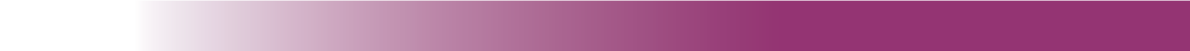 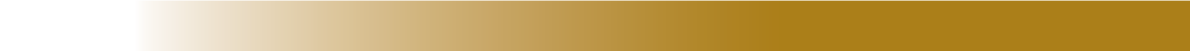 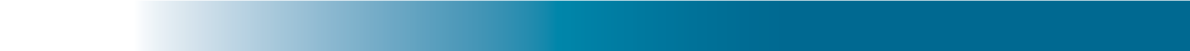 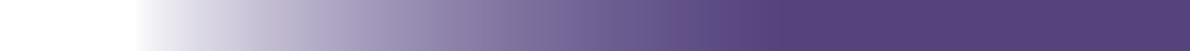 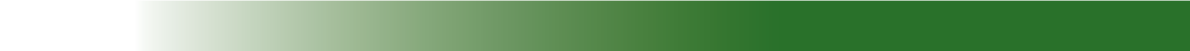 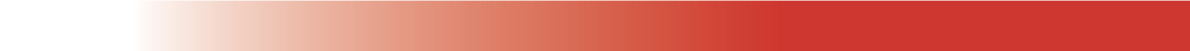 